Western Australia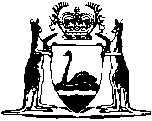 Ministers’ Titles Act 1925Western AustraliaMinisters’ Titles Act 1925Contents1.	Short Title	12.	Change of titles	1Notes	Compilation table	2Western AustraliaMinisters’ Titles Act 1925 An Act to change the Titles of the Offices of the Colonial Treasurer and the Colonial Secretary 2. [Assented to 24th September, 1925.] Be it enacted by the King’s Most Excellent Majesty, by and with the advice and consent of the Legislative Council and Legislative Assembly of Western Australia, in this present Parliament assembled, and by the authority of the same, as follows: —  1.	Short Title 		This Act may be cited as the Ministers’ Titles Act 1925.2.	Change of titles 		As from the commencement of this Act the titles “Treasurer” and “Chief Secretary 2,” as Ministers of the Crown, shall be used instead of the titles “Colonial Treasurer” and “Colonial Secretary 2”; and the words “Treasurer” and “Chief Secretary 2” shall be substituted for the words, “Colonial Treasurer” and “Colonial Secretary 2,” respectively, in all Acts of Parliament and statutory regulations heretofore passed or made.Notes1.	This is a compilation of the Ministers’ Titles Act 1925 and includes all amendments effected by the other Acts referred to in the following Table.Compilation table2	Now known as Minister for Racing, Gaming and Liquor.Short titleNumber and yearAssentCommencementMinisters’ Titles Act 19258 of 192524 Sep 192524 Sep 1925